Инструкция Smart Baby Watch:Вход в систему:С чего начать?На обратной стороне коробочки, вы можете видеть, так называемый QR-код (штрих-код). Ниже дан пример, как он выглядит. Данный код понадобится нам для того, чтобы скачать приложение SeTracker на ваше устройство, либо в поиске в ApStore или Google Play найдите по названию данное приложение. ( http://120.26.42.185:8888/update/S10_android_iphone_en/S10_android_iphone_en.html )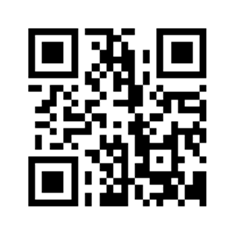 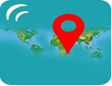        QR-код (штрих-код)                                                                                                                                                                         Приложение SeTrackerЗапускаем приложение и в первую очередь нажимаем на кнопку "REGISTER" (регистрация)!!! ВАЖНО!!! Необходимо выбрать площадь действия. Для России – EUROPE and AFRICA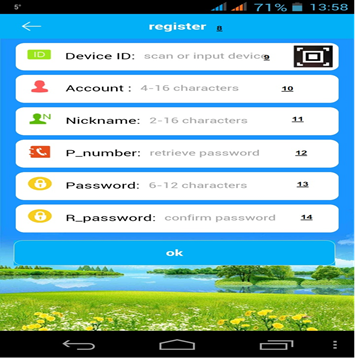 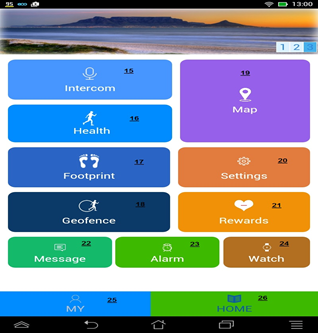 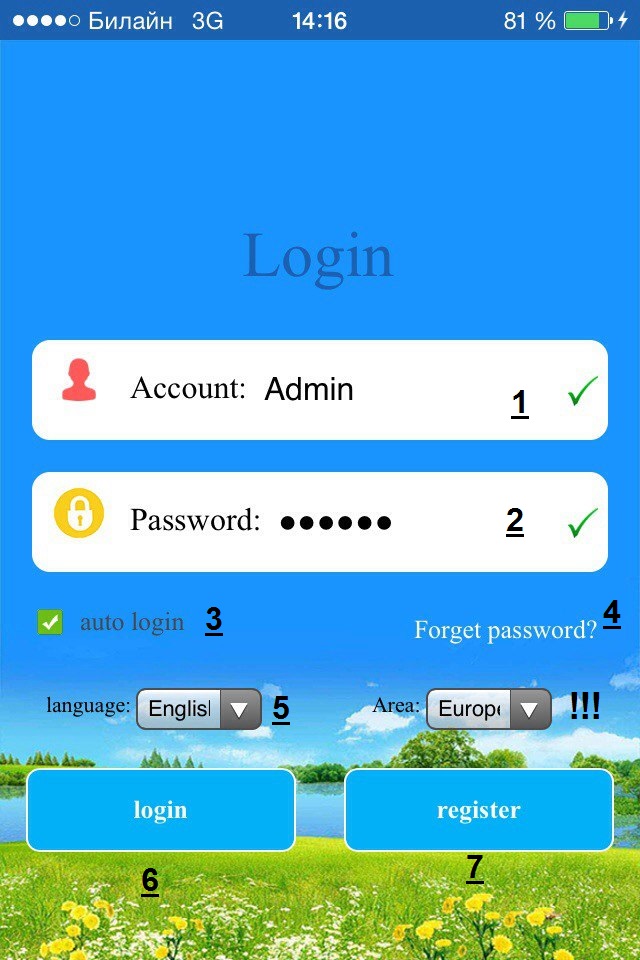 В появившейся форме вводим: Device ID - уникальный ID номер ваших GPS часов, он находится на задней части часов (на крышечке) и имеет вид "ID 1234567890.  Его можно ввести вручную, либо также отсканировать с помощью программы QR сканераAccount - ваш уникальный логин (счет) в системе, может состоять из 4-16 символов. Сохраните его где-нибудь, чтобы не забытьNickname - имя устройства (gps часов), которое будет отображаться в вашей программе. Это может быть имя вашего ребенка. Если у вас несколько детей и у каждого есть GPS часы, то так вам легче будет распознавать их на карте. P_number - телефонный номер сим карты, которую вы подготовили и будете использовать в gps часа. По сути номер, по которому вы будете дозванивать вашему ребенкуPassword - пароль от 6 до 12 символов. Сохраните его где-нибудь, чтобы не забытьR_password - подтверждение пароль (введите ваш пароль повторно)Если вы все ввели правильно, то после нажатия на кнопку "OK", вы увидите интерфейс программы: (картинку № 3 )         Вы успешно зарегистрированы, и если уже вставили сим карту в часы, на которую подключен интернет, то поздравляем, система запущена и работает! О функционале интерфейса, мы поговорим в следующем разделе "Интерфейс пользователя". 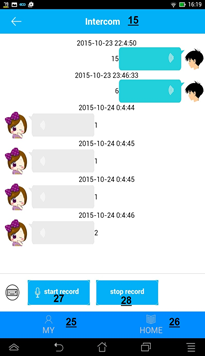 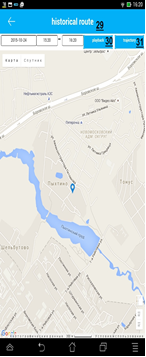 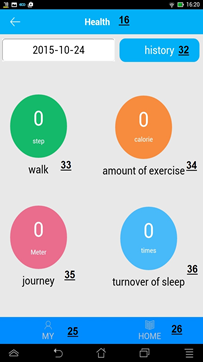 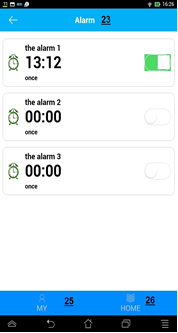 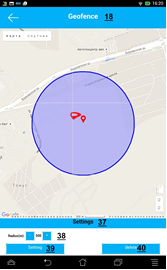 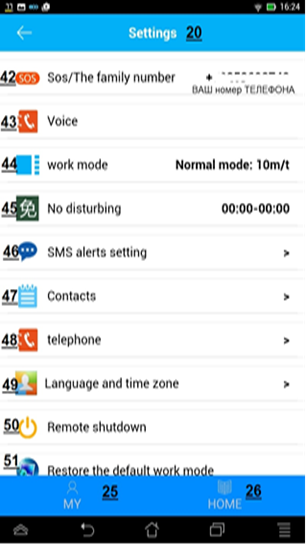 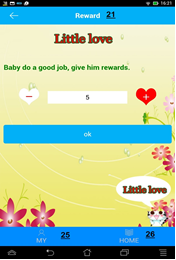 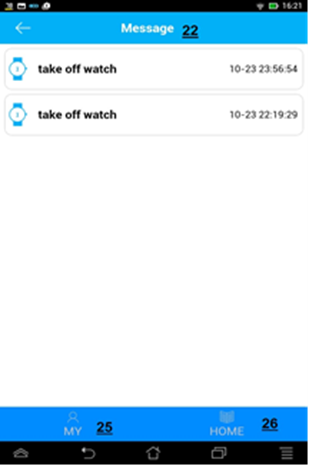 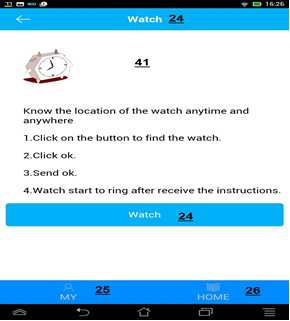 Расшифровка функций:       !!!   ВАЖНО! Необходимо выбрать площадь действия. Для России – EUROPE and AFRICAЛогин ПарольЗапомнить ЛогинЗабыли пароль? ( кнопка для восстановления пароля)Выбор языкаВходРегистрация аккаунта Регистрация аккаунтаНомер часов - уникальный ID номер ваших GPS часов, он находится на задней части часов (на крышечке) и имеет вид "ID 1234567890. Его можно ввести вручную, либо также отсканировать с помощью программы QR сканераЛогин – ваш уникальный логин (счет) в системе, может состоять из 4-16 символов. Сохраните его где-нибудь, чтобы не забытьNickname - имя устройства (gps часов), которое будет отображаться в вашей программе. Это может быть имя вашего ребенка. Если у вас несколько детей и у каждого есть GPS часы, то так вам легче будет распознавать их на карте.P_number - телефонный номер сим карты, которую вы подготовили и будете использовать в gps часа. По сути номер, по которому вы будете дозванивать вашему ребенкуPassword - пароль от 6 до 12 символов. Сохраните его где-нибудь, чтобы не забытьR_password - подтверждение пароль (введите ваш пароль повторно)INTERCOM - возможность отправки коротких голосовых сообщений на детские GPS часы, ребенок в свою очередь имеет возможно не только прослушать, но и ответить. Сообщения передается через интернет.HEALTH - здоровье: время прогулки, кол-во шагов, кол-во затраченный калорий, режим сна, полное ведение журнала. Причем достаточно тонкие настройка, например, указывается средняя длина шага ребенка, которую предварительно нужно измеритьFOOTPRINT - по сути запись маршрутов ребенка, которые можно воспроизвести и просмотреть за определенное число и времяGEOFENCE - назначается гео зона, диаметр (окружность) при выходе из которой, часы с GPS отправят вам уведомлениеMAP - карта города с указанием точки местоположения детский часов GPS. Выше есть скриншот, как она выглядит.SETTINGS - основные настройки приложения.REWARDS - симпатичные сердечки-поощрения ребенка за хорошее поведение :)MESSAGE - уведомления. Например, о выключении часов с GPS, как показано в примере ниже.ALARM - возможность удаленно завести будильник для ребенкаWATCH - по нажатию одной кнопки, часы начнут издавать звуковой сигнал, и их легко будет отыскать в комнате/квартиреЛичный кабинет (смена пароля и т.д.)Возврат к главному менюНачало записи голосового сообщенияКонец записи голосового сообщенияИстория передвижений (возможность узнать где был Ваш ребёнок)Воспроизведение маршрутаТраекторияИсторияШагиКоличество калорийКоличество метровКоличество снаНастройкаВыставление радиуса «зоны безопасности»НастроитьУдалитьФункция поиска часов, посылает сигнал при потереНеобходима ввести три телефона, на которые ребёнок будет звонитьФункция звукового мониторинга ( введите свой номер и часы вам перезвонят в тайне от ребёнка)Режим работыНе беспокоить – функция выставления времени ,когда никто не сможет позвонить на часыСмс оповещение о маленьком заряде батареи, снятие часов, Sos оповещениеВведите 10 номеров, которые смогут звонить Вашему ребёнкуВведите 10 номеров  и имён, которые смогут звонить Вашему ребёнкуВыставление языка и временной зоныУдалённое отключение часовВосстановление режима работыТребования к аппаратной и программной частиПреимуществом приложения SeTracker является его низкие требования к аппаратной части и программной части. Для работы с системой будет вполне достаточно телефона/планшета на базе ANDROID или IOS, используемых вами ежедневно.Также стоить отметить высокую фукнциональность. Среди аналогов это приложение наиболее "продвинуто", т.е. имеет большее количество дополнительных опций, поддерживаемых gps часами, в сравнении с аналогамиНеобходимым условием для работоспособности программы является лишь наличие интернета, т.е. ваш телефон и/или планшетный компьютер, должны иметь выход в интернет посредством wi-fi сети или 3G соединенияТакже немаловажно убедиться, что на подготовленной для gps часов симкарте, подключена услуга передачи данных, а также подключен пакет с интернетом. Рекомендуется подключить минимальный безлимитный тарифный план, в котором при полном расходовании суточного лимита мегабайт, интернет не отключается, а лишь снижается скорость до 64 кбит/cСкорость соединения не важна, важно лишь стабильное подключение, так как gps часы постоянно "держат связь" с сервером и вашим устройством, синхронизируя местоположение ребенка.
✔ СМС КОММАНДЫ ДЕТСКОГО GPS ТРЕКЕРА Q50В них почти нет необходимости, все настройки доступны с ПО идущего в комплекте. Но если вдруг надо срочно получить информацию о местоположении или прослушать, что творится вокруг, то данные команды придут на помощь.Задаём основной номер телефона: pw,123456,center, номер телефона# формат номера для России +70000000000, Украина +3 Задаём дополнительный номер телефона: pw,123456,slave, номер телефона#Удалить основной номер: pw,123456,center,d#Удалить дополнительный номер: pw,123456,slave,d#Задаём номера SOS: pw,123456,sos1, номер телефона# pw,123456,sos2, номер телефона# pw,123456,sos3, номер телефона#Удалить номера SOS pw,123456,sos1# pw,123456,sos2# pw,123456,sos3#Задаём номера набора кнопками 1 и 2: pw,123456,tel1, номер телефона# pw,123456,tel2, номер телефона#Удалить номера с кнопок 1 и 2 pw,123456,tel1# pw,123456,tel2#Перезагрузка pw,123456,reset#Смена пароля только с основного запрограммированного телефона pw,777777# где 777777 новый шестизначный цифровой пароль, соответственно после смены пароля по умолчанию 123456 в командах после pw надо писать новый пароль.Установка интервалов передачи данных на сервер pw,123456,upload,300# где 300 время в секундах между передачами данных на сервер, чем чаще передачи тем актуальней информация но и больше расход энергии.Сброс всех настроек на заводские pw,123456,factory#Мониторинг (прослушка) — часы перезвонят на указанный номер и включат микрофон pw,123456,monitor, номер телефона#Получение координат GPS: pw,123456,url#Выбор языка и часового пояса: pw,123456,lz,0,3# где 0 — английский язык, 3 часовой пояс +3